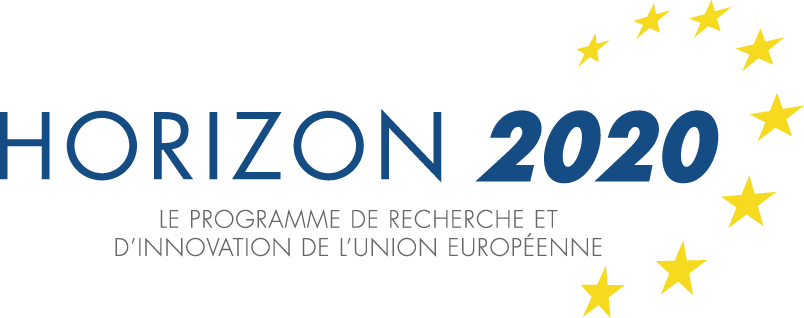 20 Mai 2020 - marseilleWeBINAIRE sur l’APPEL ERC ADVANCED GRANT 2020Outil de connexion : le détail sera envoyé aux participants inscritsLe Club des ERC du site d’Aix-Marseille, le CERCle, et le Point de Contact National (PCN) ERC organisent un webinaire d’information aux chercheurs qui se questionnent sur les modalités de soumission d’un projet ERC Advanced Grant dont la date limite de soumission est le 26 Aout 2020.Le nombre de places pour ce webinaire est limité à 20 chercheurs du site Aix Marseille. Les chercheurs intéressés sont invités à contacter les cellules Europe de leur établissement de rattachement en précisant leur souhait de bénéficier d’un entretien individuel avant le 4 mai 2020 :Pour les agents AMU: johanna.kabadanian@univ-amu.fr Pour les agents CEA : meryl.brothier@cea.frPour les agents CNRS : cercle.cnrs@dr12.cnrs.fr Pour les agents Inserm: christiane.dascher-nadel@inserm-transfert.frPour les agents IRD : catherine.lauranson@ird.fr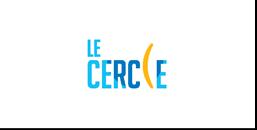 Cette action de sensibilisation est proposée par le CERCLe ERC (http://amidex.univ-amu.fr/fr/cercle-club-erc) réunissant les cellules Europe des établissements : CNRS, AMU, Inserm, IRD et CEA ainsi que les 64 lauréats et membres de panel ERC du site Aix-Marseille. 9h30-9h45Introduction et tour de table9h45-10h30Présentation par Pascale MASSIANI-PCN ERC de l’appel, du dossier, de conseils de rédaction, du processus d’évaluation, des résultats des appels 201910h30-10h45Retour d’expérience d’un.e membre de panel ERC : Florence Babonneau 10h45-11hRetour d’expérience d’un.e lauréat ERC AdG : Tam Mignot11h-11h30Questions-réponses, échanges et conclusions(Entretiens individuels avec le PCN ERC sur demande antérieure)